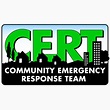 Greater Upper Marlboro CERTMeeting MinutesCall to order called to order the regular monthly meeting of the Greater Upper Marlboro CERT at  on  at the Dutch Village Farmers Market, 5030 Brown Station Road, Upper Marlboro, Maryland (in the meeting room), due to construction at the Town Hall.Roll callconducted a roll call after a moment of silence for all first responders.  The following board members were present: Wanda Leonard (president), Leona Jenkins (vice president), Linda Pennoyer (community outreach), and Alonzo Joy (secretary). Members and visitors were acknowledged; there were no visitors.  Including the board members, there were 12 members present.  Approval of minutes from last meetingMinutes from July 8, 2017 meeting were distributed and read.  Motion made to accept the minutes as presented; seconded.  The minutes were approved by a unanimous voice vote.Minutes from August 12, 2017 meeting were distributed and read.  Motion made to accept the minutes as presented; seconded.  The minutes were approved by a unanimous voice vote.Old BusinessSchoolhouse Pond Cleanup – September 16th from 8:00 a.m. – 12:00 noon.  Rain date would be September 30th (Day of Service) from 10:00 a.m. – 2:00 p.m.  CERTCON – September 23rd & 24th – Charles Herbert Flowers High School. Stuffing bags for CERTCON preparation on September 20, 2017 at OEM between 6:00 p.m. – 9:00 p.m.; volunteers needed.  New Business Zello App – Several members entered on the group talk. Those present agreed to have their telephone numbers sent out by Alonzo Joy to members present, in order to be added to their Zello contacts group.  Do 1 Thing - Wanda Leonard discussed September’s focus “Be informed – Make sure everyone in your family knows what to do when they hear emergency warnings.” September 30th & October 1st – Adult Basic CERT class, Prince George’s County HS/OEM. Future meeting minutes will have heading on all pages. Wanda Leonard will not be in attendance at the October 2017 meeting.  Leona Jenkins will preside. Training – 10:09 a.m. – 10:35 a.m.Training on Disaster Psychology (Unit 7) presented by Alonzo Joy.  Members in Attendance            	Visitors                                Michael Weekley 			None Wanda LeonardAlonzo Joy Linda PennoyerSheila WilsonDedra FrazierAmelia HarrisRegina Sollers Lillian BrownDonna Baugus Keith LongLeona JenkinsNext MeetingsOctober 14, 2017 and November 11, 2017    Adjournment adjourned the meeting at 10:37 a.m.Minutes submitted by:  Alonzo Joy, SecretaryMinutes approved by:  Wanda Leonard, President